BackgroundWTSA-16 (Hammamet, 25 October – 3 November 2016) approved 61 new or revised Resolutions. In order to keep track of the implementation of so many Resolutions, TSB continued the former practice from the last 2013-2016 Study Period (see https://www.itu.int/en/ITU-T/wtsa16/Documents/WTSA-Action-Plan/WTSA-ActionPlan-201609.zip, and WTSA-16 Doc.35 - WTSA-12 Action Plan) and developed and maintained a new WTSA action plan as a monitoring and reporting tool for the 2017-2021 Study Period.2	Executive summaryThe action plan for the 2017-2021 Study Period details 375 action items, their associated responsibilities, necessary collaborations, reports and current status.This document contains two attachmentsa WORD document which details the implementation progress report;and an EXCEL sheet which illustrates the implementation status of each action item, and statistics.Note: Any box with a small red triangle in the upper right corner has a Comment. Moving the cursor over the box will display the comment. The comment of each ‘Action required’ box is the extraction of the operational part of the Resolution.The WORD report is based on WTSA-16 C 0035 which was the final version of the action plan for the study period 2013-2016 as provided to WTSA-16, and has been updated to include further developments since September 2016.The EXCEL sheet allows all action items to be displayed on a single sheet, or sorted by any of the columns, such as all those for TSB action, or all those requiring a report to Council, etc. It also uses colours to visualize the completion status of action items. The EXCEL sheet illustrates the implementation of action items in figures:In summary, this action plan contains 375 detailed action items for the 61 WTSA-16 Resolutions.TSB/TSBDir is responsible for 215 action items, and Membership is responsible for 162 action items.Various resolves and instructs in WTSA Resolutions 40, 44, 55, 64, 65, 68, 69, 72, 73, 89, and PP Resolution 102 require the TSB Director to provide a report to WTSA-20. Those reports of the TSB Director are found in the WTSA action plan under the following action items, see Table 1 for an overview:Table 1 – Reporting of the TSB Director on Resolutions3	Assessment of the implementation of WTSA resolutionsWTSA-16 Resolution 83 instructs the TSB Director to assess the implementation of WTSA resolutions by all parties concerned.The action plan categorizes the status of the action items into four types depending on progress:Complete: The action item is considered complete and met its goals.Ongoing by nature with periodic goals met: The action item has been progressing well according to its reported achievement.Ongoing: The action item typically is under consideration, but needs more time and efforts for its progression or its reporting; or is waiting to be started.No action / needs attention: The action item has not made any necessary progress and deserves attention.As of 18 January 202239 action items (10% of all) are one-time actions with measurable milestone/criteria, and have already been fully implemented and can be considered complete.331 action items (88%) are ongoing by nature with certain/some/significant progress achieved or periodical goals met.7 action items (2%) are ongoing/pending by nature.0 action items (0%) are identified not to have had any activity so far or require attention.Note, that the attached excel sheet provides more detailed statistics for the status of the action items with respect to the responsibilities of TSB/TSBDir and Membership.Attachments: 21.	WTSA-16 Action Plan V1.1 - Progress Report in WINWORD (18 January 2022) https://www.itu.int/md/dologin_md.asp?id= T17-WTSA.20-C-0034!A1!MSW-E&type=mitems2.	WTSA-16 Action Plan V1.1 (18 January 2022) – EXCEL sheet https://www.itu.int/md/dologin_md.asp?id= T17-WTSA.20-C-0034!A2!XLS-E&type=mitems________________World Telecommunication Standardization Assembly (WTSA-20)
Geneva, 1-9 March 2022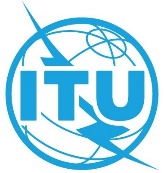 Document 34-E18 January 2022Original: EnglishDirector of TSBDirector of TSBAction plan related to the Resolutions and Opinion of WTSA-16
and TSB Director reports to WTSA-20 on WTSA Resolutions 40, 44, 55, 64, 65, 68, 69, 72, 73, 89, and PP Resolution 102Action plan related to the Resolutions and Opinion of WTSA-16
and TSB Director reports to WTSA-20 on WTSA Resolutions 40, 44, 55, 64, 65, 68, 69, 72, 73, 89, and PP Resolution 102Abstract:Contact:Mr Martin Euchner
TSB, WTSA Program ManagerTel: 	+41 79 592 4688
E-mail: martin.euchner@itu.intResolutionTSB Director report found inResolution 1 (Rev. Hammamet, 2016)
Rules of procedure of the ITU Telecommunication Standardization SectorSee WTSA-20-Doc.28Resolution 40 (Rev. Hammamet, 2016)
Regulatory aspects of work of the ITU Telecommunication Standardization SectorWTSA Action item 40-02Resolution 44 (Rev. Hammamet, 2016)
Bridging the standardization gap between developing and developed countriesWTSA Action item 44-36Resolution 55 (Rev. Hammamet, 2016)
Promoting gender equality in ITU Telecommunication Standardization Sector activitiesWTSA Action item 55-05Resolution 64 (Rev. Hammamet, 2016)
IP address allocation and facilitating the transition to and deployment of IPv6WTSA Action item 64-09Resolution 65 (Rev. Hammamet, 2016)
Calling party number delivery, calling line identification and origin identification informationWTSA Action item 65-03Resolution 68 (Rev. Hammamet, 2016)
Evolving role of industry in the ITU Telecommunication Standardization SectorWTSA Action item 68-04Resolution 69 (Rev. Hammamet, 2016)
Non discriminatory access and use of Internet resources and telecommunications/information and communication technologiesWTSA Action item 69-04Resolution 72 (Rev. Hammamet, 2016)
Measurement and assessment concerns related to human exposure to electromagnetic fieldsWTSA Action item 72-08Resolution 73 (Rev. Hammamet, 2016)
Information and communications technologies, environment and climate changeWTSA Action item 73-20Resolution 89 (Hammamet, 2016)
Promoting the use of information and communication technologies to bridge the financial inclusion gapWTSA Action item 89-04Resolution 102 (Rev. Dubai, 2018)
ITU's role with regard to international public policy issues pertaining to the Internet and the management of Internet resources, including domain names and addressesIncluded within WTSA Action item 64-09(ref. PP Res.102 AI102-07)